CURRICULUM VITAE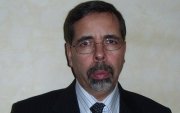 Identité :Nom                                                      : AISSIPrénom                                                 : MohammedDate et lieu de naissance                      : 31/12/1957 à OuezzaneSituation familiale                                : Marié (2 enfants)Grade atteint dans l’administration  : Ingénieur en Chef depuis 2000.Adresse                                                 :Rue Med Bel Hassan El Ouazzani Res.Loma imm.B			       Appt.n°7 Agdal RabatTélephone (GSM)                                 : 06  63 56 94 90 Principales Qualifications:1987 - 1994 : Chef de service entretien, grosses réparations chargés entre autre de l’entretien et de                      la maintenance de tous le barrages du Maroc et  ayant participé à la réalisation des opérations                      principales suivantes:	- Informatisation de 	- Dévasement du barrage  Sidi Driss el lancement du dévasement du barrage Mechraa Homadi, 	- Entretien et réparation de tous les automatismes des barrages,	- Contrôle et expertise des installations électriques  des barrages et optimisation des puissances souscrites pour la réduction de la facture d’électricité,	- Etude, expertise et remise en état des installations téléphoniques des barrages,1994 - 1997 : Chef de service eau à  de Marrakech chargés entre autre de l’entretien et de la maintenance des barrages Lalla Takerkoust, My Youssef, Timinoutine et Agadir Bouachiba.ayant 1997 - 1999 : Chef de service eau à  de Larache chargés entre autre de l’entretien et de la maintenance des barrages Oued El Makhazine et Garde de Loukkos. 1999- 2005   : Ingénieur d’étude à  des Aménagements Hydrauliques2005- 2009   : gérant de la société AL ASSEMA TRAVAUX  s.a.r.lFormation universitaire:1975 : Baccalauréat sciences mathématiques 1978 : Diplôme d’Ingénieur d’application de L’EHTP1987 : Ingénieur d’Etat de l’EHTPFormation continue:1989 : Stage de formation sur les équipements électromécaniques à EDF en France 1992 : Stage de formation sur la maintenance industrielle organisée par l’ONUDI.1998 : Stage de formation des Chefs de Service Eau organisé à l’EHTP par  1999: Stage sur le traitement des eaux usées en Espagne2016 : Certificat de formation sur la dynamique de la productivité personnelle organisé par LMI Maroc2017 : Certificat de formation sur   la finance de l’entreprise organisé par la CEGM Rsk et le l’ODE de la BMCEExpérience professionnelle :Depuis Juillet 2005: Gérant de la société AL ASSEMA TRAVAUX chef de projet de plusieurs études et travaux                                réalisés notamment dans la maintenance et les essais des équipements électromécaniques                                des barrages, installation des équipements hydromécaniques des lacs collinaires, installation                               d’un siphon  de 80l/s au niveau du barrage Med Ben Abdelkarim AL Khattabi.juin 2005 - 1999 : Ingénieur d’Etudes à  des Aménagements Hydrauliques chargé du suivi                      des études, de fabrications, de montages et de mises en service des équipements                       électromécaniques des barrages Al Wahda, Moukhtar Essoussi, Prince My                       Abdellah, Ahl Souss et Sidi Mohammed Ben Abdellah et de l’expertise                      des barrages en exploitation Mechraa Homadi, Mohamed V, MBAAL Khattabi,                       Hassan 1er, Sidi Driss, Lalla Takerkoust, Al Massira, My Youssef, Youssef Ibn                       Tachfine, Mansour Eddahbi, Hassan Eddakhil, Idriss1er , El Kansera,                       Ibn Batouta, Nakhla, Ali Thailat(ONE).1999- 1997  : Chef de service eau à  de Larache ayant participé                       à la réalisation des opérations suivantes:	- Réalisation de plus de 100  projets dans le cadre du PAGER,- Travaux de protection du bassin amortisseur du barrage Oued El Makhazine,- Etude de protection de la ville de Ksar El Kabîr contre les inondations, 1997 - 1994 : Chef de service eau à  de Marrakech ayant participé                       à la réalisation des opérations suivantes:		- Elaboration du programme PAGER pour 92 communes,		- Réalisation de 40 projets dans le cadre du PAGER,		- Protection de la vallée d’ourika contre les crues,		- Reprofilage et curage de l’oued Issil qui menace la ville de Marrakech,1994 - 1987 : Chef de service entretien, grosses réparations des barrages ayant participé                       à la réalisation des opérations suivantes:	- Informatisation de  	- Dévasement du barrage  Sidi Driss el lancement du dévasement du barrage Mechraa Homadi, 	- Entretien et réparation de tous les automatismes des barrages,	- Contrôle et expertise des installations électriques  des barrages et optimisation des puissances souscrites pour la réduction de la facture d’électricité,	- Etude, expertise et remise en état des installations téléphoniques des barrages,1987 - 1985 : Suivi des études à l’EHTP pour l’obtention du diplôme d’Ingénieur d’Etat 1985 - 1980 : Ingénieur  au Service électromécanique  à Rabat ayant participé au suivi                      des études, de fabrications, de montages et de mises en service des équipements                       électromécaniques des barrages Abdelmoumen, MBA. Al Khattabi, Garde                     de loukkos, Sidi Driss, Garde de Sebou, Aoulouz, Allal El Fassi et hassan 1er, 1980 - 1979 : Suivi des travaux de montage  et de mise en service industrielle                       des équipements électromécaniques  du barrage Lalla Takerkoust1979 - 1978 : Suivi des travaux de montage  et de mise en service industrielle                       des équipements électromécaniques du barrage Al MassiraLangues : Lue, écrite et parléeArabe      : Maternelle Français  : CourantAnglais   : MoyenJe soussigné, certifie, en toute âme et conscience, que les renseignements ci-dessus rendent fidèlement compte de ma situation, de mes qualifications et de mon expérience.Fait à Rabat le 29/07/2019